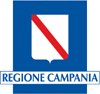 Segnalazione Certificata di Inizio Attività perRivendita di quotidiani e periodici(Legge 241/1990; D.Lgs. 170/2001, come modificato dal D.L. 70/2017, Legge regionale 7/2020, Capo VIII)¨ SCIA UNICA (SCIA + altre segnalazioni, comunicazioni e notifiche): Il/la sottoscritto/a presenta le segnalazioni e/o comunicazioni indicate nel quadro riepilogativo allegato.¨  SCIA CONDIZIONATA (SCIA o SCIA unica + richiesta di autorizzazione):Il/la sottoscritto/a presenta richiesta di acquisizione, da parte dell’Amministrazione, delle autorizzazioni indicate nel quadro riepilogativo allegato.Il/la sottoscritto/a è consapevole di non poter iniziare l’attività fino al rilascio dei relativi atti di assenso, che verrà comunicato dallo Sportello Unico.Nota bene: Per le attività da svolgere su suolo pubblico, è necessario avere la relativa concessione. Attenzione: qualora dai controlli successivi il contenuto delle dichiarazioni risulti non corrispondente al vero, oltre alle sanzioni penali, è prevista la decadenza dai benefici ottenuti sulla base delle dichiarazioni stesse (art. 75 del DPR 445 del 2000).Data____________________ Firma____________________________________________________INFORMATIVA SUL TRATTAMENTO DEI DATI PERSONALI ( Art. 13 del Reg. UE n. 2016/679 del 27 aprile 2016)Il Reg. UE n. 2016/679 del 27 aprile 2016 stabilisce norme relative alla protezione delle persone fisiche con riguardo al trattamento dei dati personali. Pertanto, come previsto dall’art.13 del Regolamento, si forniscono le seguenti informazioni:Titolare del Trattamento: Comune di__________________________________________________________________(nella figura dell’organo individuato quale titolare)Indirizzo_________________________________________________________________________________________Indirizzo mail/PEC_________________________________________________________________________________Finalità del trattamento. Il trattamento dei dati è necessario per l’esecuzione di un compito di interesse pubblico o connesso all’esercizio di pubblici poteri di cui è investito il titolare del trattamento. Pertanto i dati personali saranno utilizzati dal titolare del trattamento nell’ambito del procedimento per il quale la dichiarazione viene resa.Modalità del trattamento. I dati saranno trattati da persone autorizzate, con strumenti cartacei e informatici.Destinatari dei dati. I dati potranno essere comunicati a terzi nei casi previsti dalla Legge 7 agosto 1990, n. 241 (Nuove norme in materia di procedimento amministrativo e di diritto di accesso ai documenti amministrativi), ove applicabile, e in caso di controlli sulla veridicità delle dichiarazioni (art.71 del D.P.R. 28 dicembre 2000 n.445 (Testo unico delle disposizioni legislative e regolamentari in materia di documentazione amministrativa).Responsabile del trattamento________________________________________________________________________Diritti. L’interessato può in ogni momento esercitare i diritti di accesso e di rettifica dei dati personali nonché ha il diritto di presentare reclamo al Garante per la protezione dei dati personali. Ha inoltre il diritto alla cancellazione dei dati e alla limitazione al loro trattamento nei casi previsti dal regolamento.Per esercitare tali diritti tutte le richieste devono essere rivolte al Comune di___________________________________indirizzo mail_____________________________________________________________________________________Il responsabile della protezione dei dati è contattabile all’indirizzo mail________________________________________Periodo di conservazione dei dati. I dati personali saranno conservati per un periodo non superiore a quello necessario per il perseguimento delle finalità sopra menzionate o comunque non superiore a quello imposto dalla legge per la conservazione dell’atto o del documento che li contiene.   Il/la sottoscritto/a dichiara di aver letto l’informativa sul trattamento dei dati personali.Data____________________              Firma______________________________________________________________Quadro riepilogativo della documentazione allegata¨ SCIA UNICA¨ SCIA CONDIZIONATAALLEGATO ADICHIARAZIONE SUL POSSESSO DEI REQUISITI DA PARTE DEGLI ALTRI SOCICognome __________________________________________ Nome ___________________________________________C.F. |__|__|__|__|__|__|__|__|__|__|__|__|__|__|__|__|Data di nascita|__|__|/|__|__|/|__|__|__|__| Cittadinanza ______________________________________________________Sesso: M |__| F |__|Luogo di nascita: Stato ___________________ Provincia _________ Comune ___________________________________Residenza: Provincia ____________ Comune _____________________________________________________________Via, Piazza, ecc.________________________________________________________ N. _____ C.A.P. _______________Il sottoscritto/a, in qualità di SOCIO/A della|__| Società _______________________________________________________________________________________Consapevole delle sanzioni penali previste dalla legge per le false dichiarazioni e attestazioni (art. 76 del DPR n. 445 del 2000 e Codice penale), sotto la propria responsabilità,dichiaradi essere in possesso dei requisiti di onorabilità previsti dalla legge;che non sussistono nei propri confronti le cause di divieto, di decadenza o di sospensione previste dalla legge (art. 67 del D.Lgs. 06/09/2011, n. 159, “Effetti delle misure di prevenzione previste dal Codice delle leggi antimafia e delle misure di prevenzione, nonché nuove disposizioni in materia di documentazione antimafia”).Attenzione: qualora dai controlli successivi il contenuto delle dichiarazioni risulti non corrispondente al vero, oltre alle sanzioni penali, è prevista la decadenza dai benefici ottenuti sulla base delle dichiarazioni stesse (art. 75 del DPR 445 del 2000).Data____________________              Firma_________________________________________________INFORMATIVA SUL TRATTAMENTO DEI DATI PERSONALI ( Art. 13 del Reg. UE n. 2016/679 del 27 aprile 2016)Il Reg. UE n. 2016/679 del 27 aprile 2016 stabilisce norme relative alla protezione delle persone fisiche con riguardo al trattamento dei dati personali. Pertanto, come previsto dall’art.13 del Regolamento, si forniscono le seguenti informazioni:Titolare del Trattamento: Comune di__________________________________________________________________(nella figura dell’organo individuato quale titolare)Indirizzo_________________________________________________________________________________________Indirizzo mail/PEC_________________________________________________________________________________Finalità del trattamento. Il trattamento dei dati è necessario per l’esecuzione di un compito di interesse pubblico o connesso all’esercizio di pubblici poteri di cui è investito il titolare del trattamento. Pertanto i dati personali saranno utilizzati dal titolare del trattamento nell’ambito del procedimento per il quale la dichiarazione viene resa.Modalità del trattamento. I dati saranno trattati da persone autorizzate, con strumenti cartacei e informatici.Destinatari dei dati. I dati potranno essere comunicati a terzi nei casi previsti dalla Legge 7 agosto 1990, n. 241 (Nuove norme in materia di procedimento amministrativo e di diritto di accesso ai documenti amministrativi), ove applicabile, e in caso di controlli sulla veridicità delle dichiarazioni (art.71 del D.P.R. 28 dicembre 2000 n.445 (Testo unico delle disposizioni legislative e regolamentari in materia di documentazione amministrativa).Responsabile del trattamento________________________________________________________________________Diritti. L’interessato può in ogni momento esercitare i diritti di accesso e di rettifica dei dati personali nonché ha il diritto di presentare reclamo al Garante per la protezione dei dati personali. Ha inoltre il diritto alla cancellazione dei dati e alla limitazione al loro trattamento nei casi previsti dal regolamento.Per esercitare tali diritti tutte le richieste devono essere rivolte al Comune di___________________________________indirizzo mail_____________________________________________________________________________________Il responsabile della protezione dei dati è contattabile all’indirizzo mail________________________________________Periodo di conservazione dei dati. I dati personali saranno conservati per un periodo non superiore a quello necessario per il perseguimento delle finalità sopra menzionate o comunque non superiore a quello imposto dalla legge per la conservazione dell’atto o del documento che li contiene.   Il/la sottoscritto/a dichiara di aver letto l’informativa sul trattamento dei dati personali.Data____________________              Firma______________________________________________________________ALLEGATO BDICHIARAZIONE SUL POSSESSO DEI REQUISITI DA PARTE DEL PREPOSTOCognome __________________________________________ Nome __________________________________________C.F. |__|__|__|__|__|__|__|__|__|__|__|__|__|__|__|__|Data di nascita|__|__|/|__|__|/|__|__|__|__| Cittadinanza _____________________________________________________Sesso: M |__| F |__|Luogo di nascita: Stato ___________________ Provincia _________ Comune ___________________________________Residenza: Provincia ____________ Comune _____________________________________________________________Via, Piazza, ecc.________________________________________________________ N. _____ C.A.P. _______________Il/la sottoscritto/a, in qualità diPREPOSTO/A della|__| Ditta individuale _______________________________in data |__|__|/|__|__|/|__|__|__|__||__| Società _____________________________________  in data |__|__|/|__|__|/|__|__|__|__|Consapevole delle sanzioni penali previste dalla legge per le false dichiarazioni e attestazioni (art. 76 del DPR n. 445 del 2000 e Codice penale), sotto la propria responsabilità,dichiaradi essere in possesso dei requisiti di onorabilità previsti dalla legge;che non sussistono nei propri confronti le cause di divieto, di decadenza o di sospensione previste dalla legge (art. 67 del D.Lgs. 06/09/2011, n. 159, “Effetti delle misure di prevenzione previste dal Codice delle leggi antimafia e delle misure di prevenzione, nonché nuove disposizioni in materia di documentazione antimafia”).nonché|__| di essere in possesso di uno dei requisiti professionali previsti dalla legge per l’esercizio dell’attività (art. 71, comma 6 del d.Lgs. 26/03/2010, n. 59 e specifiche disposizioni regionali di settore) e indicati di seguito: di aver frequentato con esito positivo un corso professionale per il commercio, la preparazione o la somministrazione degli alimenti, istituito o riconosciuto dalle Regioni o dalle Province autonome di Trento e Bolzano o da equivalente Autorità competente in uno Stato membro della Unione Europea o dello Spazio Economico Europeo, riconosciuto dall’Autorità competente italiana:presso l’Istituto ____________________________________________________________________________________con sede in _______________________________________________________________________________________oggetto corso _____________________________________________________________________________________anno di conclusione ______________________ di aver esercitato in proprio, per almeno due anni, anche non continuativi, nel quinquennio precedente, l’attività di impresa nel settore alimentare o nel settore della somministrazione di alimenti e bevande:tipo di attività _______________________________ dal _______________ al _________________tipo di attività _______________________________ dal _______________ al _________________tipo di attività _______________________________ dal _______________ al _________________iscrizione Registro Imprese della Camera di Commercio (C.C.I.A.A.) di ____________________ n. R.E.A. _______________ o equivalente registro di uno Stato membro della Unione Europea o dello Spazio Economico Europeo (se presente): Registro di_______________, estremi registrazione n. _____________ di aver prestato la propria opera, per almeno due anni, anche non continuativi, nel quinquennio precedente, presso imprese operanti nel settore alimentare o nel settore della somministrazione di alimenti e bevande, in qualità di dipendente qualificato, addetto alla vendita o all’amministrazione o alla preparazione di alimenti, o in qualità di socio lavoratore o in altre posizioni equivalenti, o, se trattasi di coniuge, parente o affine (parente del coniuge), entro il terzo grado, dell’imprenditore, in qualità di coadiutore familiare, comprovata dalla iscrizione all’Istituto nazionale per la previdenza socialenome impresa ____________________________________________________________________sede impresa ____________________________________________________________________|__| quale dipendente qualificato, regolarmente iscritto all’INPS, dal ___________ al ____________|__| quale coadiutore familiare, regolarmente iscritto all’INPS, dal _____________ al ____________|__| quale socio lavoratore, regolarmente iscritto all’INPS, dal ________________ al ____________|__| altre posizioni equivalenti ________________________________________, regolarmente iscritto all’INPS, dal ________________ al ________________ di essere in possesso di un diploma di scuola secondaria superiore o di laurea, anche triennale, o di altra scuola ad indirizzo professionale, almeno triennale, purché nel corso di studi siano previste materie attinenti al commercio, alla preparazione o alla somministrazione degli alimenti o di avere ottenuto la dichiarazione di corrispondenza da parte del Ministero dell’Istruzione, Università e Ricerca:Scuola/Istituto/Ateneo ______________________________________________________________________________anno di conclusione _______________________________________________materie attinenti ___________________________________________________________________________________ di avere conseguito la qualificazione professionale all'estero o di aver esercitato l’attività in questione in un altro Stato Membro della Unione Europea o dello Spazio Economico Europeo (art. 30 del decreto legislativo 9 novembre 2007, n. 206)  e di avere ottenuto il riconoscimento dall’Autorità competente italiana con decreto n°_________in data ___________ di essere in possesso del requisito della pratica professionale in quanto:|__| è  stato iscritto al REC (Registro Esercenti il Commercio) per le tabelle rientranti nel settore alimentare e per l’attività di somministrazione di alimenti e bevande, nell’anno_______________ presso la Camera di Commercio (C.C.I.A.A.) di ____________________________|__| ha superato l’esame di idoneità a seguito della frequenza del corso abilitante per l’iscrizione al REC (anche senza la successiva iscrizione in tale registro), nell’anno_____________________ presso  ______________________________|__| ha superato l’esame di idoneità a seguito della frequenza del corso abilitante per l’iscrizione alla sezione speciale imprese turistiche del REC (anche senza la successiva iscrizione in tale registro), nell’anno_______________ presso  __________________________________________Attenzione: qualora dai controlli successivi il contenuto delle dichiarazioni risulti non corrispondente al vero, oltre alle sanzioni penali, è prevista la decadenza dai benefici ottenuti sulla base delle dichiarazioni stesse (art. 75 del DPR 445 del 2000).Data____________________              Firma_________________________________________________INFORMATIVA SUL TRATTAMENTO DEI DATI PERSONALI ( Art. 13 del Reg. UE n. 2016/679 del 27 aprile 2016)Il Reg. UE n. 2016/679 del 27 aprile 2016 stabilisce norme relative alla protezione delle persone fisiche con riguardo al trattamento dei dati personali. Pertanto, come previsto dall’art.13 del Regolamento, si forniscono le seguenti informazioni:Titolare del Trattamento: Comune di__________________________________________________________________(nella figura dell’organo individuato quale titolare)Indirizzo_________________________________________________________________________________________Indirizzo mail/PEC_________________________________________________________________________________Finalità del trattamento. Il trattamento dei dati è necessario per l’esecuzione di un compito di interesse pubblico o connesso all’esercizio di pubblici poteri di cui è investito il titolare del trattamento. Pertanto i dati personali saranno utilizzati dal titolare del trattamento nell’ambito del procedimento per il quale la dichiarazione viene resa.Modalità del trattamento. I dati saranno trattati da persone autorizzate, con strumenti cartacei e informatici.Destinatari dei dati. I dati potranno essere comunicati a terzi nei casi previsti dalla Legge 7 agosto 1990, n. 241 (Nuove norme in materia di procedimento amministrativo e di diritto di accesso ai documenti amministrativi), ove applicabile, e in caso di controlli sulla veridicità delle dichiarazioni (art.71 del D.P.R. 28 dicembre 2000 n.445 (Testo unico delle disposizioni legislative e regolamentari in materia di documentazione amministrativa).Responsabile del trattamento________________________________________________________________________Diritti. L’interessato può in ogni momento esercitare i diritti di accesso e di rettifica dei dati personali nonché ha il diritto di presentare reclamo al Garante per la protezione dei dati personali. Ha inoltre il diritto alla cancellazione dei dati e alla limitazione al loro trattamento nei casi previsti dal regolamento.Per esercitare tali diritti tutte le richieste devono essere rivolte al Comune di___________________________________indirizzo mail_____________________________________________________________________________________Il responsabile della protezione dei dati è contattabile all’indirizzo mail________________________________________Periodo di conservazione dei dati. I dati personali saranno conservati per un periodo non superiore a quello necessario per il perseguimento delle finalità sopra menzionate o comunque non superiore a quello imposto dalla legge per la conservazione dell’atto o del documento che li contiene.   Il/la sottoscritto/a dichiara di aver letto l’informativa sul trattamento dei dati personali.Data____________________              Firma______________________________________________________________Al SUAP del Comune di___________________________________________Indirizzo ___________________________________________PEC / Posta elettronica ___________________________________________Compilato a cura del SUAP:Pratica______________________Al SUAP del Comune di___________________________________________Indirizzo ___________________________________________PEC / Posta elettronica ___________________________________________del______________________Al SUAP del Comune di___________________________________________Indirizzo ___________________________________________PEC / Posta elettronica ___________________________________________Protocollo______________________Al SUAP del Comune di___________________________________________Indirizzo ___________________________________________PEC / Posta elettronica ___________________________________________SCIA (Tabella n. 6 Allegato A alla L.R. 7/2020):  Apertura Trasferimento/Ampliamento SubingressoSCIA UNICA: Apertura + altre segnalazioni, comunicazioni e notifiche  Trasferimento /Modifiche + altre segnalazioni, comunicazioni e notifiche Subingresso + altre segnalazioni, comunicazioni e notificheSCIA CONDIZIONATA: SCIA o SCIA UNICA Apertura + altre domande  SCIA o SCIA UNICA Trasferimento/Modifiche + altre domande SCIA o SCIA UNICA Subingresso + altre segnalazioni, comunicazioni e notificheSCIA (Tabella n. 6 Allegato A alla L.R. 7/2020):  Apertura Trasferimento/Ampliamento SubingressoSCIA UNICA: Apertura + altre segnalazioni, comunicazioni e notifiche  Trasferimento /Modifiche + altre segnalazioni, comunicazioni e notifiche Subingresso + altre segnalazioni, comunicazioni e notificheSCIA CONDIZIONATA: SCIA o SCIA UNICA Apertura + altre domande  SCIA o SCIA UNICA Trasferimento/Modifiche + altre domande SCIA o SCIA UNICA Subingresso + altre segnalazioni, comunicazioni e notifiche1 – INDIRIZZO DELL’ATTIVITA’Compilare se diverso da quello della ditta/società/impresaDenominazione attività ____________________________________________________________________________Via/piazza   ____________________________________________________________________ n. _______________Comune _____________________________________________________    prov. |__|__|      C.A.P.    |__|__|__|__|__|Stato ________________________   Telefono fisso / cell. ______________________ fax.    ______________________2 - DATI CATASTALI Foglio n. _______________ map. ________________ (se presenti) sub. ____________ sez. ______________Catasto:  fabbricati3 – APERTURADati dell’attivitàIl/la sottoscritto/a SEGNALA l’avvio dell’attività di rivendita di quotidiani e periodici: in forma esclusiva una parte della superficie di vendita, pari a mq ____, è destinata alla erogazione di servizi di interesse pubblico, inclusi quelli inerenti all’informazione e l'accoglienza turistica, alla commercializzazione di prodotti diversi da quelli editoriali, quali pastigliaggi confezionati, prodotti alimentari confezionati non deperibili che non necessitano di particolari trattamenti di conservazione incluse le bevande preconfezionate e pre-imbottigliate e prodotti del settore non alimentare, purché l'attività prevalente rimanga quella della vendita di quotidiani e periodici; in forma non esclusiva, precisando che l’attività principale svolta, munita del seguente titolo abilitativo: SCIA  DIA   autorizzazione n. _______ del |__|__|/|__|__|/|__|__|__|__|, trasmessa/rilasciata dal Comune/SUAP di ______________________________________________________, consiste in una delle seguenti tipologie: rivendita di generi di monopolio; rivendita di carburanti e di oli minerali; bar, inclusi gli esercizi posti nelle aree di servizio delle autostrade e nell'interno di stazioni ferroviarie, aeroportuali e marittime, ed esclusi altri punti di ristoro, ristoranti, rosticcerie e trattorie; media struttura di vendita, grande struttura di vendita o centro commerciale, con un limite minimo di superficie di vendita pari a metri quadrati 700; esercizio adibito prevalentemente alla vendita di libri e prodotti equiparati, con un limite minimo di superficie di metri quadrati 120; esercizio a prevalente specializzazione di vendita, con esclusivo riferimento alla vendita delle riviste di identica specializzazione; a carattere permanente a carattere stagionale dal |__|__|/|__|__|/|__|__|__|__| al |__|__|/|__|__|/|__|__|__|__|4 – TRASFERIMENTO DI SEDE - AMPLIAMENTO DELLA SUPERFICIE DI VENDITAIl/la sottoscritto/a SEGNALA che l’attività di rivendita di quotidiani e periodici in oggetto, già avviata con la SCIA/DIA/ autorizzazione prot./n. ______________________ del |__|__|/|__|__|/|__|__|__|__| presentata/rilasciata al/dal Comune di __________________________________________________________________, è soggetta alle seguenti modifiche: Trasferimentodalla via __________________________________________ Comune ____________________________prov. |__|__|alla via  ___________________________________________ Comune ___________________________ prov. |__|__|  Ampliamento     La superficie di vendita di quotidiani e periodici sarà ampliata da mq |__|__|__|__| a mq |__|__|__|__|5 – SUBINGRESSODati della impresa a cui si subentraIl/la sottoscritto/a COMUNICA il subingresso nell’attività di RIVENDITA DI QUOTIDIANI E PERIODICI già avviata con la comunicazione/SCIA/DIA prot./n. _______________________ del |__|__|/|__|__|/|__|__|__|__| Avvio dell’attività contestuale Avvio dell’attività con decorrenza dal |__|__|/|__|__|/|__|__|__|__|Motivazione del subingresso Compravendita    	 Affitto d’azienda Donazione 		 Fusione Fallimento 		 Successione Altre cause ______________________________________Con atto di registrazione n. _______________________________________ del |__|__|/|__|__|/|__|__|__|__|,(Se l’atto è in corso di registrazione, dovrà essere allegata la dichiarazione del notaio che lo attesti).Si rammenta che a norma dell’art. 2556 c.c. i contratti di trasferimento di proprietà o gestione di un’azienda commerciale sono stipulati presso un notaio, in forma di atto pubblico o scrittura privata autenticata e registrata presso l’Agenzia delle Entrate.5 - DICHIARAZIONI SUL POSSESSO DEI REQUISITI DI ONORABILITA’ E PROFESSIONALIvendita dei prodotti alimentari nei punti vendita esclusiviIl/la sottoscritto/a, consapevole delle sanzioni penali previste dalla legge per le false dichiarazioni e attestazioni (art. 74 del DPR n.445 del 2000 e Codice penale), sotto la propria responsabilità,dichiara:di essere in possesso dei requisiti di onorabilità previsti dalla legge.che non sussistono nei propri confronti le cause di divieto, di decadenza o di sospensione previste dalla legge (art. 67 del D.Lgs. 06/09/2011, n. 159, “Effetti delle misure di prevenzione previste dal Codice delle leggi antimafia e delle misure di prevenzione, nonché nuove disposizioni in materia di documentazione antimafia”).Solo nel caso di settore alimentare (SCIA UNICA), fatta eccezione per i pastigliaggi e per le bevande preconfezionate e pre-imbottigliate:|__| di essere in possesso di uno dei requisiti professionali previsti dalla legge per l’esercizio dell’attività (art. 71, comma 6 del d.Lgs. 26/03/2010, n. 59 e specifiche disposizioni regionali di settore) e indicati di seguito: di aver frequentato con esito positivo un corso professionale per il commercio, la preparazione o la somministrazione degli alimenti, istituito o riconosciuto dalle Regioni o dalle Province autonome di Trento e Bolzano o da equivalente Autorità competente in uno Stato membro della Unione Europea o dello Spazio Economico Europeo, riconosciuto dall’Autorità competente italiana:presso l’Istituto ___________________________________________________________________con sede in ______________________________________________________________________oggetto corso ____________________________________________________________________anno di conclusione _________________ di aver esercitato in proprio, per almeno due anni, anche non continuativi, nel quinquennio precedente, l’attività di impresa nel settore alimentare o nel settore della somministrazione di alimenti e bevande:tipo di attività _______________________________ dal _______________ al _________________tipo di attività _______________________________ dal _______________ al _________________tipo di attività _______________________________ dal _______________ al _________________iscrizione Registro Imprese della Camera di Commercio (C.C.I.A.A.) di ____________________ n. R.E.A. _______________ o equivalente registro di uno Stato membro della Unione Europea o dello Spazio Economico Europeo (se presente): Registro di_______________, estremi registrazione n. _____________ di aver prestato la propria opera, per almeno due anni, anche non continuativi, nel quinquennio precedente, presso imprese operanti nel settore alimentare o nel settore della somministrazione di alimenti e bevande, in qualità di dipendente qualificato, addetto alla vendita o all’amministrazione o alla preparazione di alimenti, o in qualità di socio lavoratore o in altre posizioni equivalenti, o, se si tratta del coniuge, di un parente o di un affine (parente del coniuge), entro il terzo grado, dell’imprenditore, in qualità di coadiutore familiare, comprovata dalla iscrizione all’Istituto nazionale per la previdenza socialenome impresa ________________________________________________sede impresa _________________________________________________________|__| quale dipendente qualificato, regolarmente iscritto all’INPS, dal ___________ al ____________|__| quale coadiutore familiare, regolarmente iscritto all’INPS, dal _____________ al ____________|__| quale socio lavoratore, regolarmente iscritto all’INPS, dal ________________ al ____________|__| altre posizioni equivalenti ________________________________________, regolarmente iscritto all’INPS, dal ________________ al ________________ di essere in possesso di un diploma di scuola secondaria superiore o di laurea, anche triennale, o di altra scuola ad indirizzo professionale, almeno triennale, purché nel corso di studi siano previste materie attinenti al commercio, alla preparazione o alla somministrazione degli alimenti o di avere ottenuto la dichiarazione di corrispondenza da parte del Ministero dell’Istruzione, Università e Ricerca:Scuola/Istituto/Ateneo ______________________________________________________________________anno di conclusione ________________________ materie attinenti ___________________________________________________________________________ di avere conseguito la qualificazione professionale all'estero o di aver esercitato l’attività in questione in un altro Stato Membro della Unione Europea o dello Spazio Economico Europeo (art. 30 del decreto legislativo 9 novembre 2007, n. 206)  e di avere ottenuto il riconoscimento dall’Autorità competente italiana con decreto n°_________in data ___________ di essere in possesso del requisito della pratica professionale in quanto:|__| è  stato iscritto al REC (Registro Esercenti il Commercio) per le tabelle rientranti nel settore alimentare e per l’attività di somministrazione di alimenti e bevande, nell’anno_______________ presso la Camera di Commercio (C.C.I.A.A.) di __________________________________________|__| ha superato l’esame di idoneità a seguito della frequenza del corso abilitante per l’iscrizione al REC (anche senza la successiva iscrizione in tale registro), nell’anno_____________________ presso  __________________________________________|__| ha superato l’esame di idoneità a seguito della frequenza del corso abilitante per l’iscrizione alla sezione speciale imprese turistiche del REC (anche senza la successiva iscrizione in tale registro), nell’anno_______________ presso  __________________________________________OPPURE (sia per le imprese individuali sia per le società)|__| che i requisiti professionali previsti dalla legge per l’esercizio dell’attività (art.71, comma 6 del d.Lgs. 26/03/2010, n. 59) sono posseduti dal Sig./ra ______________________________________________ , in qualità di preposto, che ha compilato la dichiarazione di cui all’allegato B.6 – ALTRE DICHIARAZIONI  Il/la sottoscritto/a, dichiara, relativamente all’attività di vendita e ai locali di esercizio:di aver rispettato i regolamenti locali di polizia urbana, annonaria e di igiene e sanità, i regolamenti edilizi e le norme urbanistiche;di impegnarsi a comunicare ogni variazione relativa a stati, fatti, condizioni e titolarità rispetto a quanto dichiarato;di rispettare le modalità di vendita previste dall’art. 5 del D.Lgs. 170/2001;(solo per i punti vendita non esclusivi):di assicurare parità di trattamento nell'ambito della tipologia di quotidiani e periodici prescelta per la vendita;che il volume di affari dell’attività prevalente supera il 60% del volume di affari complessivo dell’esercizio;che la vendita della stampa non è fisicamente disgiunta dall'attività di vendita primaria.DOCUMENTAZIONE ALLEGATA ALLA SCIADOCUMENTAZIONE ALLEGATA ALLA SCIADOCUMENTAZIONE ALLEGATA ALLA SCIAAllegatoDenominazioneCasi in cui è previsto¨Procura/delegaNel caso di procura/delega a presentare la segnalazione ¨Copia del documento di identità del/i titolare/iNel caso in cui la segnalazione non sia sottoscritta in forma digitale e in assenza di procura ¨Dichiarazioni sul possesso dei requisiti da parte degli altri soci (Allegato A) + copia del documento di identitàSempre, in presenza di soggetti (es. soci) diversi dal dichiaranteALTRE SEGNALAZIONI O COMUNICAZIONI PRESENTATE IN ALLEGATO ALLA SCIAALTRE SEGNALAZIONI O COMUNICAZIONI PRESENTATE IN ALLEGATO ALLA SCIAALTRE SEGNALAZIONI O COMUNICAZIONI PRESENTATE IN ALLEGATO ALLA SCIAAllegatoDenominazioneCasi in cui è previsto¨SCIA ai fini antincendio ai sensi dell’art. 4 comma 1 del D.P.R. 151/2011In caso di esercizio con superficie totale lorda, comprensiva di servizi e depositi (es. magazzini), superiore a 400 mq, o comunque se l’attività ricade in uno qualsiasi dei punti dell’Allegato I al D.P.R. n. 151/2011¨Notifica sanitariaIn caso di punti vendita esclusivi con vendita anche di prodotti alimentari diversi dai pastigliaggi e dalle bevande preconfezionate e pre-imbottigliate¨SCIA per insegna di esercizioIn caso di attività che preveda insegna esterna (dove è prevista la SCIA)RICHIESTA DI AUTORIZZAZIONI PRESENTATA CONTESTUALMENTE ALLA SCIA O ALLA SCIA UNICA RICHIESTA DI AUTORIZZAZIONI PRESENTATA CONTESTUALMENTE ALLA SCIA O ALLA SCIA UNICA RICHIESTA DI AUTORIZZAZIONI PRESENTATA CONTESTUALMENTE ALLA SCIA O ALLA SCIA UNICA AllegatoDenominazioneCasi in cui è previstoCasi in cui è previstoCasi in cui è previsto¨Documentazione per la richiesta dell’autorizzazione per insegna di esercizioNel caso di attività che preveda insegna esterna (dove è prevista la domanda di autorizzazione)Nel caso di attività che preveda insegna esterna (dove è prevista la domanda di autorizzazione)Nel caso di attività che preveda insegna esterna (dove è prevista la domanda di autorizzazione)¨AltroALTRI ALLEGATI (attestazioni relative al versamento di oneri, diritti etc. e dell’imposta di bollo)ALTRI ALLEGATI (attestazioni relative al versamento di oneri, diritti etc. e dell’imposta di bollo)ALTRI ALLEGATI (attestazioni relative al versamento di oneri, diritti etc. e dell’imposta di bollo)AllegatoDenominazioneCasi in cui è previsto¨Attestazione del versamento di oneri, di diritti, ecc.Nella misura e con le modalità indicate sul sito dell’amministrazione¨- Attestazione del versamento dell’imposta di bollo: estremi del codice identificativo della marca da bollo, che deve essere annullata e conservata dall’interessato;ovvero - Assolvimento dell’imposta di bollo con le altre modalità previste, anche in modalità virtuale o tramite @bolloObbligatoria in caso di  presentazione di un’istanza contestuale alla SCIA (SCIA condizionata)